С помощью мониторинговой системы «Медиалогия» за период с 11 по 18 ноября 2018 года по ситуации в Хакасии было проанализировано 2 609 публикаций, собранных со всех социальных медиа (ВКонтакте, Одноклассники, Фейсбук, Твиттер, Ютьюб и т.д.), тональность сообщений проставлена экспертно для 100% сообщений.В данном исследовании используются такие понятия как “вовлеченность” и “тональность упоминания/сообщения”.Вовлеченность – это сумма всех “активных действий” пользователей социальных сетей (лайки, комментарии, поделиться). Тональностью упоминания/сообщения называется эмоциональная окраска сообщения в отношении заданного объекта, в данном случае Валентина Коновалова.Информационные тенденцииВ целом, в соц. сетях в анализируемый период ключевыми темами были: победа Валентина Коновалова во втором туре выборов главы Республики Хакасия, биография Валентина Коновалова, заявление Президиума ЦК КПРФ, кадровая политика нового главы Республики Хакасия, отказ Валентина Коновалова вешать портрет В.В. Путина в рабочем кабинете (табл. 1).Таблица 1.Топ-10 событий в медиаполе с упоминанием В.О. КоноваловаИндексы тональности сообщений в соц. медиаБольшая часть аудитории социальных медиа положительно отреагировала на избрание Валентина Коновалова губернатором Республики Хакасия. Из 2609 публикаций 60% имеют позитивную тональную окраску, 31% нейтральную и 9% негативную (график 1). При этом наблюдаются всплески позитивных сообщений в моменты признания выборов состоявшимися, 13 ноября, и проведения инаугурации губернатора, 15 ноября (график 2).График 1.Тональность упоминаний В.О. Коновалова в социальных медиа в период 11.11-18.11 2018 г.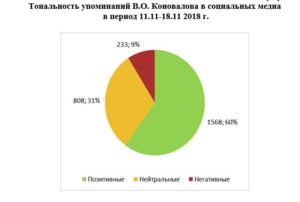 График 2.Тональность упоминаний В.О. Коновалова в социальных медиа посуточно в период 11.11-18.11 2018 г.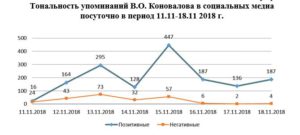 Наиболее часто встречающиеся позитивные и негативные упоминания В.О. Коновалова в социальных медиа.Таблица 2.Таблица 3.Из приведенных выше таблиц видно, что единственным негативным событием, получившим отклик со стороны комментаторов стало назначение Богдана Павленко заместителем губернатора, после скандала последнего с журналистами телеканала СТС-Прима. В остальном, даже попытка повернуть отставку министров республики, как их собственное желание уйти с должности, не возымело должной поддержки среди пользователей социальных медиа. Также следует отметить, что большая часть негатива носит скорее всего заказной характер — публикации размещаются только на сайтах онлайн-СМИ, либо их каналах в социальных сетях.График 3.Топ-10 интернет-площадок по количеству упоминаний В.О. Коновалова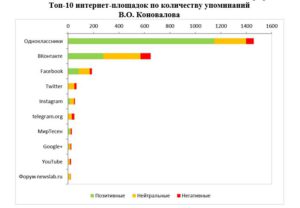 С помощью графика 3 можно определить социальную сеть с наибольшей поддержкой губернатора среди пользователей. В нашем случае такой платформой является социальная сеть Одноклассники. При почти вдвое большем, чем в Вконтакте количестве сообщений, одних только позитивных упоминаний больше, чем общее количество сообщений на всех остальных площадках вместе взятых (1148 против 1105). Следует обратить внимание на Twitter и Telegram, где количество позтивных упоминаний практически незаметно.Таблица 4.Половозрастная структура авторов упоминаний В.О. КоноваловаТаблица 5.Количество подписчиков у авторов упоминаний В.О. КоноваловаИсходя из данных, полученных нами в ходе половозрастного исследования аудитории инфоповодов, связанных с выборами главы Республики Хакасия, можно составить портрет сторонника Валентина Коновалова. Это мужчина среднего, и даже в большей степени старшего возраста, использующий личную страницу в социальных сетях лишь в качестве способа авторизации на сайте для возможности комментирования и отправки личных сообщений, т. е. не являющийся блогером. В целом, аудитория коррелирует с аудиторией топ-1 источника упоминаний — социальной сети Одноклассники.НЕКОТОРЫЕ ВЫВОДЫОбщественное мнение, как видно из анализа публикаций в интернет-сообществах, положительно отреагировала на победу кандидата КПРФ Валентина Коновалова на выборах главы Хакасии.Наиболее активная часть сторонников главы-коммуниста “обитает” в социальной сети Одноклассники. Следовательно, при формировании smm-плана публикации контента от лица Коновалова, следует активно использовать сообщества в данной сети.Понятно, что аккаунты Коновалова во всех соцсетях, где посты собирали в ходе выборной кампании десятки тысяч просмотров , следует трансформировать и использовать активно в дальнейшем.К уже устоявшемуся вектору атаки на имидж Коновалова – «молодость, отсутствие опыта» добавились «плохой подбор кадров» (обвинения в адрес зам. главы республики от КПРФ Богдана Павленко) и «отсутствие поддержки со стороны представителей предыдущего правительства». Аргументы слабые и легко "отбиваются" при грамотной информационной работе.Материал подготовили:А. Егоров, консультант ЦИПКР.Координатор:А. Михальчук, зав. сектором региональных политтехнологовОтв. за выпуск - Обухов С.П., доктор политических наукОтдел ЦК КПРФ по проведению избирательных кампаний,Центр исследований политической культуры России№СобытиеСообщенийВовлеченностьЛайковРепостовКомментариев1Единственный кандидат победил на выборах главы Хакасии766454635533662Новый глава Хакасии Валентин Коновалов вступил в КПРФ в двадцать лет46552941382343Коновалов вступил в должность главы Хакасии59310165371084"От успеха на выборах к каждодневному труду". Заявление Президиума ЦК КПРФ10428422625335Коммунисты и новый глава Хакасии нашли замену сенатору Петренко3923315945296Наблюдатели обнаружили новую технологию фальсификаций в Хакасии71491229187Глава Хакасии, лидер коммунистов республики Валентин Коновалов встретился с активистами народного движения "Я не боюсь"541371082548Кабинет быстрых перемен1496791529Новый глава Хакасии отказался вешать портрет Путина12917610510Максим Шевченко назвал Зимина и Развожаева выкормышами крупных корпораций5231661ПозитивПозитивПозитивТемаПример сообщенийСсылка на сообщениеОбращение Валентина Коновалова к Дерипаске и Мелиниченко"Круто! Молодец парень! Настоящий губернатор для народа Хакасии!!!""Полностью поддерживаю, ЗА!""Молодец! Только таких на власть и не иначе"https://www.youtube.com/watch?v=qAe07ED9_joНовый глава Хакасии вступил в должность и отправил в отставку правительство"Кто бы наших отправил в отставку...""Фабрики и заводы трудящимся!"" "Он сообщил вчера, что с заявлениями об увольнении к нему обратились сразу 13 руководителей". Крысы рванули с корабля."http://newslab.ru/forum/theme/312090Хакасия нахлобучила Путина. Это здорово. Жители Хакасии утёрли-таки нос Путину и всем кремлёвским политтехнологам, в огромном количестве десантировавшимся в республике в последние месяцы" Молодец, малой! Главное, чтоб народ, который поверил в тебя и избрал, шёл с тобой до полной победы! Жму руку!"" Теперь ему очень трудно будет. Ему нужна наша поддержка. Главное, чтоб не сломался народ ему доверился. Не подведи! Дай Бог силы. Ума. Здоровья и конечно терпения."" удачи тебе👍"https://ok.ru/profile/578506169878/statuses/69228372241174НегативНегативНегативТемаПример сообщенийСсылка на сообщениеСвою работу в Хакасии Валентин Коновалов начал с назначения главой администрации некого Богдана Павленко, разбившего камеру журналистке из Красноярска во время митинга 7 ноября."Новый заместитель главы Хакасии Богдан Павленко уже успел засветиться в скандале о разбитой видеокамере. И уже сейчас указывает журналистам на то, какими должны быть профессиональные журналисты. Что же ожидать от него дальше? Будет указывать, что снимать, как писать, и как работать?! Стрёмное начало у нового заезжего зама из Тульской области."" Человек, который напал на съемочную группу «Примы», и разбил камеру, стал одним из заместителей нового губернатора Коновалова. Более того, дебошир Богдан Павленко, будет курировать работу с прессой.""Конечно, опыт работы с прессой появился, щас как попрет)"http://www.prima-tv.ru/news/politics/50012-chelovek_napavshijj_na_semochnuyu_primy_okazalsya_v_pravitelstve_khakasii/https://vk.com/wall-160887354_13840Как стало известно, министры и замы с приставкой «экс», просто не хотят работать вместе с Коноваловым"Бегите крысы! Коновалову надо еще взяться за продажных полицаев и сми""Необходимо по каждому провести проверки, далеко не убегут! Сколько же этих министров развелось! ""Вот как наше правительство на проблемы реагирует! Бежит с позором! Привыкли ни за что зарплаты получать"Новичок «ПолитБрокера» В. Коновалов не сумел удержать хорошие стартовые позиции после красивой победы и отскочил вниз из-за распространившегося вчера видео, на котором он принимал дела у М. Развожаева. Новый губернатор вызвал шквал критики, потому что чувствовал себя крайне неуверенно. В соц. сетях Коновалова сравнили с двоечником, который пришел пересдавать экзамен. На видео видно, что он совершенно не владеет текущей ситуацией и плавает в вопросах реальной структуры бюджета республики.http://zampolit.com/news/pochemu-chinovnikam-prikazyvayut-molchat-ili-kogda-luchshe-chtoby-oni-deystvitelno-bezmolvstvovali/ПолКоличество сообщенийКоличество сообщенийДоляДоляДоляМужчины94794760,3%60,3%60,3%Женщины62362339,7%39,7%39,7%*Данные по полу имеются у 76,3% авторов*Данные по полу имеются у 76,3% авторов*Данные по полу имеются у 76,3% авторовВозрастКоличество сообщенийКоличество сообщенийДоляДоляДоля< 1818181,7%1,7%1,7%18 - 2419191,8%1,8%1,8%25 - 3910410410,0%10,0%10,0%40 - 6044344342,6%42,6%42,6%> 6045745743,9%43,9%43,9%*Данные по возрасту имеются у 50,6% авторов*Данные по возрасту имеются у 50,6% авторов*Данные по возрасту имеются у 50,6% авторовПодписчикиКоличество сообщенийДоля< 10092645,0%100 - 50071334,7%500 - 10001266,1%1000 - 50001728,4%5000 - 10000381,8%> 10000824,0%*Данные по аудитории имеются у 100,0% авторов*Данные по аудитории имеются у 100,0% авторов